CONTRATO Nº 20200100Pelo presente instrumento de Contrato, de um lado o Município de MAGALHÃES BARATA, através do(a) FUNDO MUNICIPAL DE SAÚDE, CNPJ-MF, Nº 13.711.955/0001-07, denominado daqui por diante de CONTRATANTE, representado neste ato pelo(a) Sr.(a) RAIMUNDO SOARES LOPES, SECRETARIO, residente na TV SAMUEL MACDOVIL, portador do CPF nº 171.298.772-00 e do outro lado F ARAUJO DA CUNHA COMERCIO DE MEDICAMENTO EIRELLI-ME,     CNPJ 19.558.415/0001-03, com sede na AV BARAO DE CAPANEMA 1530,OLVEIRA BRITO, Capanema-PA, de agora em diante denominada CONTRATADA(O), neste ato representado pelo(a) Sr(a).    FLADSON ARAUJO DA CUNHA, residente na TRAVESSA M IGUEL LEITE N20, IGREJINHA,Capanema-PA, portador do(a) CPF 012.421.282-47, têm justo e contratado o seguinte:CLÁUSULA PRIMEIRA - DO OBJETO CONTRATUAL1.1 - AQUISIÇÃO DE DIVERSOS MATERIAIS DE USO HOSPITALAR E INSUMOS (MEDICAMENTOS, MATERIAL	TÉCNICO,	LABOTATORIAL,	EPI)PARA	UTILIZAÇÃO	NO	ENFRENTAMENTO A PANDEMIA CAUSADA PELO NOVO CORONA VÍRUS NO MUNICÍPIO DE MAGALHÃES BARATAkit de teste imunocromatográfico rápido, que objetiva realizar a triagem preliminar do COVID-19 caixa com 25 unidades057802 HIDROXIDO DE ALUMINIO SOLUÇÃO ORAL 50ML - Marca.: MY FRASCO	100,00	6,990	699,00 LATANVALOR GLOBAL R$	66.608,10CLÁUSULA SEGUNDA - DA FUNDAMENTAÇÃO LEGAL2.1 - Este contrato fundamenta-se no art. 24, inciso IV da Lei nº 8.666/93, de 21 de junho de 1993, e suas posteriores alterações.CLÁUSULA	TERCEIRA	- DOS ENCARGOS, OBRIGAÇÕES E RESPONSABILIDADES DA CONTRATADAExecutar o objeto deste contrato de acordo com as condições e prazos estabelecidas neste termo contratual;Assumir a responsabilidade por quaisquer danos ou prejuízos causados ao patrimônio do CONTRATANTE ou a terceiros, quando no desempenho de suas atividades profissionais, objeto deste contrato;Encaminhar para o Setor Financeiro da(o) FUNDO MUNICIPAL DE SAÚDE as notas de empenhos e respectivas notas fiscais/faturas concernentes ao objeto contratual;Assumir integralmente a responsabilidade por todo o ônus decorrente da execução deste contrato, especialmente com relação aos encargos trabalhistas e previdenciários do pessoal utilizado para a consecução do fornecimento, bem como o custo de transporte, inclusive seguro, carga e descarga, correndo tal operação única e exclusivamente por conta, risco e responsabilidade da CONTRATADA;Manter, durante toda a execução do contrato, em compatibilidade com as obrigações assumidas, todas as condições de habilitação e qualificação exigidas na realização deste Contrato.Providenciar a imediata correção das deficiências e ou irregularidades apontadas pela Contratante;Aceitar nas mesmas condições contratuais os acréscimos e supressões até o limite fixado no § 1º, do art. 65, da Lei nº 8.666/93 e suas alterações posteriores.CLÁUSULA QUARTA - DAS RESPONSABILIDADES DO CONTRATANTEA Contratante se obriga a proporcionar à Contratada todas as condições necessárias ao pleno cumprimento das obrigações decorrentes do Termo Contratual, consoante estabelece a Lei nº 8.666/93 e suas alterações posteriores;Fiscalizar e acompanhar a execução do objeto contratual;Comunicar à Contratada toda e qualquer ocorrência relacionada com a execução do objeto contratual, diligenciando nos casos que exigem providências corretivas;Providenciar os pagamentos à Contratada à vista das Notas Fiscais/Faturas devidamente atestadas pelo Setor Competente.CLÁUSULA QUINTA - DA VIGÊNCIA5.1 - A vigência deste instrumento contratual iniciará em 12 de Maio de 2020 extinguindo-se em 12 de Agosto de 2020, podendo ser prorrogado de acordo com a lei.CLÁUSULA SEXTA - DA RESCISÃO6.1 - Constituem motivo para a rescisão contratual os constantes dos ar tigos 77, 78 e 79 da Lei nº 8.666/93, e poderá ser solicitada a qualquer tempo pelo CONTRATANTE, com antecedência mínima de 05 (cinco) dias úteis, mediante comunicação por escrito.CLÁUSULA SÉTIMA - DAS PENALIDADESEm caso de inexecução total ou parcial do contrato, bem como de ocorrência de atraso injustificado na execução do objeto deste contrato, submeter-se-á a CONTRATADA, sendo-lhe garantida plena defesa, as seguintes penalidades:Advertência;Multa;Suspensão temporária de participações em licitações promovidas com o CONTRATANTE, impedimento de contratar com o mesmo, por prazo não superior a 02 (dois) anos;Declaração de inidoneidade para licitar ou contratar com a Administração Pública, enquanto perdurarem os motivos da punição, ou até que seja promovida a reabilitação, perante a própria autoridade que aplicou penalidade;A multa prevista acima será a seguinte:Até 10% (dez por cento) do valor total contratado, no caso de sua não realização e/ou descumprimento de alguma das cláusulas contratuais;As sanções previstas nos itens acima poderão ser aplicadas cumulativamente, facultada a defesa prévia do interessado no prazo de 05 (cinco) dias úteis;O valor da multa aplicada deverá ser recolhida como renda par a o Município, no prazo de 05 (cinco) dias úteis a contar da data da notificação, podendo o CONTRATANTE, para isso, descontá-la das faturas por ocasião do pagamento, se julgar conveniente;O pagamento da multa não eximirá a CONTRATADA de corrigir as irregularidades que deram causa à penalidade;O CONTRATANTE deverá notificar a CONTRATADA, por escrito, de qualquer anormalidade constatada durante a prestação dos serviços, para adoção das providências cabíveis;As penalidades somente serão relevadas em razão de circunstâncias excepcionais, e as justificadas só serão aceitas por escrito, fundamentadas em fatos reais e facilmente com prováveis, a critério da autoridade competente do CONTRATANTE, e desde que formuladas no prazo máximo de 05 (cinco) dias da data em que foram aplicadas.CLÁUSULA OITAVA - DO VALOR E REAJUSTEGOVERNO MUNICIPAL DE MAGALHÃES BARATA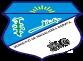 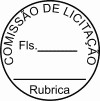 FUNDO MUNICIPAL DE SAÚDE8.1 - O valor total da presente avença é de R$ 66.608,10 (sessenta e seis mil, seiscentos e oito reais e dez centavos), a ser pago no prazo de até trinta dias, contado partir da data final do período de adimplemento da obrigação, na proporção dos bens efetivamente fornecidos no período respectivo, segundo as autorizações expedidas pelo(a) CONTRATANTE e de conformidade com as notas fiscais/faturas e/ou recibos devidamente atestadas pelo setor competente, observadas a condições da proposta adjudicada e da órdem de serviço emitida.Parágrafo Único - Havendo atraso no pagamento, desde que não decorre de ato ou fato atribuível à Contratada, aplicar-se-á o índice do IPCA, a título de compensação financeira, que será o produto resultante da multiplicação desse índice do dia anterior ao pagamento pelo número de dias em atraso,repetindo-se a operação a cada mês de atraso.CLÁUSULA NONA - DA DOTAÇÃO ORÇAMENTÁRIA9.1 - As despesas contratuais correrão por conta da verba do orçamento do(a) CONTRATANTE, na dotação orçamentária Exercício 2020 Atividade 0911.103020016.2.057 Manut. das Unidad. de Media Complexidade , Classificação econômica 3.3.90.30.00 Material de consumo, Subelemento 3.3.90.30.09, no valor de R$ 46.250,00, Subelemento 3.3.90.30.48, no valor de R$ 20.358,10, ficando o saldo pertinente aos demais exercícios a ser empenhado oportunamente, à conta dos respectivos orçamentos, caso seja necessário.CLÁUSULA DÉCIMA - DAS ALTERAÇÕES CONTRATUAIS10.1 - O presente contrato poderá ser alterado, nos casos previstos no artigo 65 da Lei n.º 8.666/93, desde que haja interesse da Administração do CONTRATANTE, com a apresentação dasdevidas justificativas.CLÁUSULA DÉCIMA PRIMEIRA - DO FORO, BASE LEGAL E FORMALIDADES- Este Contrato encontra-se subordinado a legislação específica, consubstanciada na Lei nº 8.666, de 21 de junho de 1993 e suas posteriores alterações, e, em casos omissos, aos preceitos de direito público, teoria geral de contratos e disposições de direito privado.- Fica eleito o Foro da cidade de MAGALHÃES BARATA, como o único capaz de dirimir as dúvidas oriundas deste Contrato, caso não sejam dirimidas amigavelmente.- Para firmeza e como prova de haverem as partes, entre si, ajustado e contratado, é lavrado o presente termo, em 02 (duas) vias de igual teor, o qual, depois de lido e achado conforme, é assinado pelas partes contratantes e pelas testemunhas abaixo.MAGALHÃES BARATA-PA, 12 de Maio de 2020FUNDO MUNICIPAL DE SAÚDE CNPJ(MF) 13.711.955/0001-07GOVERNO MUNICIPAL DE MAGALHÃES BARATAFUNDO MUNICIPAL DE SAÚDEAssinado de forma digital por RAIMUNDO SOARESLOPES:1712987720 LOPES:171298772000	Dados: 2020.05.1208:34:00 -03'00'CONTRATANTEF ARAUJO DA CUNHA COMERCIO DE MEDICAMENTOSAssinado de forma digital por F ARAUJO DA CUNHA COMERCIO DE MEDICAMENTOS EIRELI:19558415000103EIRELI:19558415000103 Dados: 2020.05.12 11:10:54F ARAUJO DA CUNHA COMERCIO DE MEDICAMENTO EIRELLI -ME CNPJ 19.558.415/0001-03CONTRATADO(A)Testemunhas:1.		2. 	ITEM000828DESCRIÇÃO/ESPECIFICAÇÕESSINVASTATINA 20MG COMPRIMIDO - Marca.: GEOLABUNIDADEUNIDADEQUANTIDADE5.000,00VALOR UNITÁRIO0,280VALOR TOTAL1.400,00000929ÁCIDO FOLICO 5 MG COMPRIMIDO - Marca.: PRATTICOMPRIMIDO2.000,000,200400,00000930ÁGUA PARA INJEÇÃO 10 ML AMPOLA - Marca.: FARMACEAMPOLA300,000,29087,00000948AMOXICILINA 50 MG/ML FRASCO 150 ML - Marca.: PRATTIFRASCO150,007,1001.065,00000953AMBROXOL SOLUÇÃO ORAL (XAROPE) 3MG/ML FRASCO COM 120FRASCO50,003,950197,50ML (INFANTIL) - Marca.: TEUTO000954AMBROXOL SOLUÇÃO ORAL (XAROPE) 6MG/ML FRASCO COM 120FRASCO50,004,220211,00ML (ADULTO) - Marca.: TEUTO000965CIPROFLOXACINA CLORIDRATO 500 MG - Marca.: NEOQUIMICCOMPRIMIDO300,000,600180,00000978FLUCONAZOL 150 MG - Marca.: PRATTICÁPSULA180,001,330239,40000983IBUPROFENO 600 MG - Marca.: PRATTICOMPRIMIDO600,000,440264,00000993LORATADINA 10 MG - Marca.: NEOQUIMICACOMPRIMIDO2.000,000,200400,00000997METRONIDAZOL 100 MG/G CREME VAGINAL 50 G - Marca.: TBISNAGA200,009,8001.960,00EUTO001009PARACETAMOL 500 MG - Marca.: PRATTICOMPRIMIDO2.500,000,290725,00001015SAIS DE REIDRATAÇÃO ORAL(FN)PÓ PARA SOLUÇÃO ORAL ENVUNIDADE200,001,500300,00ELOPE 13,95 G - Marca.: NATULAB001019SULFATO FERROSO 40 MG - Marca.: AIRELACOMPRIMIDO2.000,000,120240,00001021GENTAMICINA SULFATO 80MG - Marca.: HYPOFARMAAMPOLA200,001,950390,00Solução injetável 80mg ampola 2mL.001023GLICOSE SOLUÇÃO INJETÁVEL 25%, 10ML - Marca.: FARMACAMPOLA200,000,600120,00001278CIMETIDINA 150MG/ML 2ML - Marca.: FARMACEAMPOLA200,001,600320,00001282METOCLOPRAMIDA 10MG/2ML - Marca.: TEUTOAMPOLA200,000,740148,00001299CEFALEXINA 500MG - Marca.: TEUTOCÁPSULA600,001,300780,00001321LIDOCAINA 2% S/VAS 20ML - Marca.: HYPOLABORAMPOLA100,004,950495,00001326BIPERIDENO 2MG COMPRIMIDO - Marca.: TEUTOCOMPRIMIDO400,000,820328,00001564SULFAMETOXAZOL+TRIMETROPINA(200 MG+40 ML)SUSPENSÃO OFRASCO200,003,000600,00RAL 50 ML - Marca.: PRATTI021675BROMETO DE IPATROPIO 250MG/ML 20ML - Marca.: PRATTIFRASCO70,002,380166,60021704DICLOFENACO SÓDICO 75MG/ML - Marca.: FARMACEAMPOLA300,002,490747,00022427METIFORMINA 500 MG COMPRIMIDO - Marca.: TEUTOUNIDADE10.000,000,1801.800,00022434RISPIRIDONA 3 MG COMPRIMIDO - Marca.: TEUTOUNIDADE600,001,020612,00022593RISPERIDONA 2 MG COMPRIMIDO - Marca.: TEUTOUNIDADE1.200,000,9801.176,00022657SORO FISIOLÓGICO FRASCO - Marca.: HALEX STARFRASCO120,004,980597,60frasco com 500 ml046662PROMETAZINA 50MG/ML SOL INJ 2ML(PAMERGAN) IV CX - MaAMPOLA200,003,550710,00rca.: TEUTO047068CAPTOPRIL - 25 MG COMPRIMIDO - Marca.: GEOLABUNIDADE30.000,000,1003.000,00057786KIT TESTE RÁPIDO COVID-19 IGG/IGM - Marca.: SARS-COVCAIXA10,004.625,00046.250,00